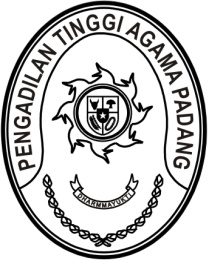 Nomor     	: W3-A/          /HM.00/9/2022	26 September 2022Lampiran	: -Perihal	: Mohon Sebagai NarasumberKepada Yth.Kepala Kantor Wilayah Ditjen Perbendaharaan Provinsi Sumatera Barat di PadangAssalamu’alaikum, Wr. Wb.Bersama ini kami sampaikan kepada Bapak bahwa Pengadilan Tinggi Agama Padang akan menyelenggarakan kegiatan Bimbingan Teknis Pengelolaan PNBP pada Wilayah Pengadilan Tinggi Agama Padang, pada tanggal 28 September 2022 di Pengadilan Tinggi Agama Padang, untuk itu kami kami mohon kiranya Bapak berkenan menugaskan Pejabat terkait sebagai narasumber pada kegiatan dimaksud, pada:Hari/Tanggal	: Rabu/ 28 September 2022Pukul	: 10.00 s.d. 12:00 WIB Tempat			: Command Center Pengadilan Tinggi Agama Padang		    Jl. By Pass Km.24 Kota PadangUntuk keperluan komunikasi dapat menghubungi contact person/narahubung di bawah ini :1. 08119841410 (Millia Sufia)2. 082169744497 (Listya Rahma)Demikian permohonan ini kami sampaikan atas perkenaannya diucapkan terima kasihWassalamKetua,Dr. Drs. H. Pelmizar, M.H.I.NIP. 195611121981031009